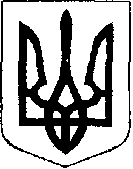 У К Р А Ї Н АЖовківська міська радаЛьвівського району Львівської області15-та чергова сесія VIІІ-го демократичного скликанняР І Ш Е Н Н Явід 30.09.2021 року   №1							м. ЖовкваПро  затвердження порядку денного15-ї чергової сесії Жовківської міської радиVIІІ-го демократичного скликання 		Відповідно до ст. 26, п. 13-14 ст. ст. 46, 47, 51 Закону України «Про місцеве самоврядування в Україні», Жовківська міська рада ВИРІШИЛА:Затвердити порядок денний 15-ї чергової сесії Жовківської міської ради VIІІ-го демократичного скликання згідно додатку № 1.	       Міський голова					           	Олег ВОЛЬСЬКИЙУ К Р А Ї Н АЖовківська міська радаЛьвівського району Львівської областіПОРЯДОК ДЕННИЙ15-ї чергової сесії VIІІ-го демократичного скликаннявід 30.09.2021 року					м. ЖовкваПро затвердження порядку денного  15-ї чергової сесії Жовківської міської ради VIІІ-го демократичного скликання.Доповідає міський голова Вольський О.І.Про затвердження Програми «Забезпечення житлом на умовах співфінансування учасників бойових дій – учасників АТО (ООС) в Жовківській територіальній громаді на 2021 рік» в новій редакції.	Доповідає начальник відділу соціального захисту населення Гуменюк І.Б.Про затвердження документації із землеустрою та надання земельної ділянки у власність Скоропад Олександрі Миколаївні в с. Деревня, вул. Я. Галана Жовківської міської ради Львівського району Львівської області (0,0990 га сад);Про затвердження документації із землеустрою та надання земельної ділянки у власність Лясковському Миколі Васильовичу в с. Малі Передримихи Жовківської міської ради Львівського району Львівської області (0,0875 га сад);Про затвердження документації із землеустрою та надання земельної ділянки у власність Холявінській Любові Йосипівні в с. Майдан Жовківської міської ради Львівського району Львівської області (0,1200 га сад);Про затвердження документації із землеустрою та надання земельної ділянки у власність Борису Сергію Ігоровичу  в с. Замочок, вул. Шевченка Жовківської міської ради Львівського району Львівської області (0,1200 га сад) Про затвердження документації із землеустрою та надання земельної ділянки у власність Коцьку Володимиру Івановичу  в с. Деревня, вул. Германа Жовківської міської ради Львівського району Львівської області (0,1200 га сад);Про затвердження документації із землеустрою та надання земельної ділянки у власність Кондратенко Олені Вікторівні в с. В’язова, вул. Зелена Жовківської міської ради Львівського району Львівської області (0,0942 га сад);Про затвердження документації із землеустрою та надання земельної ділянки у власність Шелевій Катерині Михайлівні на території Жовківської міської ради Львівського району Львівської області (0,1200 га сад);Про затвердження документації із землеустрою та надання земельної ділянки у власність Шняку Івану Федоровичу  в с. Глинськ, вул. Івасюка Жовківської міської ради Львівського району Львівської області (0,1100 га сад);Про затвердження документації із землеустрою та надання земельної ділянки у власність Калітовському Михайлу Григоровичу на території Жовківської міської ради Львівського району Львівської області (0,1200 га сад);Про затвердження документації із землеустрою та надання земельної ділянки у власність Сідельнику Павлу Ярославовичу на території  Жовківської міської ради Львівського району Львівської області (0,0701 га сад)Про затвердження документації із землеустрою та надання земельної ділянки у власність Дреботу Матвію Михайловичу на території  Жовківської міської ради Львівського району Львівської області (0,1200 га сад);Про затвердження документації із землеустрою та надання земельної ділянки у власність Гащуку Оресту Ільковичу на території Жовківської міської ради Львівського району Львівської області (0,1200 га сад);Про затвердження документації із землеустрою та надання земельної ділянки у власність Гащуку Богдану Іллічу на території Жовківської міської ради Львівського району Львівської області (0,1200 га сад);Про затвердження документації із землеустрою та надання земельної ділянки у власність Гададі Оксані Іванівні  в с. Стара Скварява, урочище «Над Пізом» Жовківської міської ради Львівського району Львівської області (0,1200 га сад);Про затвердження документації із землеустрою та надання земельної ділянки у власність Слуці Андрію Володимировичу (0,2000 га ОЖБ с. Кулява); Про затвердження документації із землеустрою та надання земельної ділянки у власність Струку Ярославу Володимировичу (0,1431 га ОЖБ с. Сопошин);Про затвердження документації із землеустрою та надання земельної  ділянки у власність Кардаш Марії Григорівні в с. Тернів, вул. Л. Українки, 32 Жовківської міської ради Львівського району Львівської області (0,2000 га ОЖБ);Про затвердження документації із землеустрою та надання земельної ділянки у власність Федині Мирославі Михайлівні в с. Кулява, вул. І. Франка, 61 Жовківської міської ради Львівського району Львівської області (0,2500 га ОЖБ);Про затвердження документації із землеустрою та надання земельної ділянки у власність Чабан Марії Богданівні в с. Блищиводи, вул. Польова, 15 Жовківської міської ради Львівського району Львівської області (0,1500 га ОЖБ);Про затвердження документації із землеустрою та надання земельної ділянки у власність Гададі Євгену Володимировичу в с. Нова Скварява, вул. І. Богуна, 6 Жовківської міської ради Львівського району Львівської області (0,1500 га ОЖБ);Про затвердження документації із землеустрою та надання земельної ділянки у власність Рибаку Богдану Богдановичу  в с. Блищиводи, вул. Польова, 12-А Жовківської міської ради Львівського району Львівської області (0,1500 га ОЖБ);Про затвердження документації із землеустрою та надання земельної ділянки у власність Бойку Павлу Миколайовичу  в с. Блищиводи, вул. Польова, 12 Жовківської міської ради Львівського району Львівської області (0,1500 га ОЖБ);Про затвердження документації із землеустрою та надання земельної ділянки у власність Зазулькевичу Ігорю Михайловичу (0,1500 га ОЖБ с. Глинськ);Про затвердження документації із землеустрою та надання земельної ділянки у власність Пужак Пелагія Петрівні в с. Мокротин, вул. Кут-2, 32 Жовківської міської ради Львівського району Львівської області (0,2267 га ОЖБ);Про затвердження документації із землеустрою та надання земельної ділянки у власність Савці Марії Василівні в с. Кулява, вул. Б. Хмельницького, 84 Жовківської міської ради Львівського району Львівської області (0,2500 га ОЖБ);Про затвердження документації із землеустрою та надання земельної ділянки у власність Кутень Олександрі Григорівні  в с. Тернів, вул. Тернів, 32 Жовківської міської ради Львівського району Львівської області (0,2500 га ОЖБ);Про затвердження документації із землеустрою та надання земельної ділянки у власність Майовській Уляні Василівні в с. Любеля, вул. Бутинця, 9 Жовківської міської ради Львівського району Львівської області (0,2500 га ОЖБ);Про затвердження детального плану території на внесення змін до детального плану території земельної ділянки по вул. Воїнів УПА, 8а в місті Жовква у зв’язку із зміною цільового призначення земельної ділянки.Про затвердження документації із землеустрою та надання земельної ділянки у власність Герман Ганні Володимирівні в с. Кулява, вул. Б. Хмельницького, 82 Жовківської міської ради Львівського району Львівської області (0,2500 га ОЖБ);Про затвердження документації із землеустрою та надання земельної ділянки у власність Іванців Надії Федорівні  в с. Воля-Висоцька, вул. Довганика, 26 Жовківської міської ради Львівського району Львівської області (0,1931 га ОЖБ);Про затвердження документації із землеустрою та надання земельної ділянки у власність Денис Галині Петрівні в с. Сопошин, вул. Т. Шевченка, 29 Жовківської міської ради Львівського району Львівської області (0,1659 га ОЖБ);Про затвердження документації із землеустрою та надання земельної ділянки у власність Мацібоху Зіновію Дмитровичу  в с. Блищиводи, вул. Крута, 10 Жовківської міської ради Львівського району Львівської області (0,2054 га ОЖБ);Про затвердження документації із землеустрою та надання земельної ділянки у власність Куликовець Надії Романівні в м. Жовква, вул. Б. Хмельницького, 105а Львівського району Львівської області (0,1000 га ОЖБ);Про поновлення ОК «Ринок Жовква» договору оренди земельної ділянки в м. Жовква, вул. Коновальця, 4 (пл.  0,1393 га);Про затвердження документації із землеустрою та надання ПрАТ «ВФ Україна» в оренду земельної ділянки на території Жовківської міської ради Львівського району Львівської області (пл. 0,0050 га Туринківська ср);Про надання дозволу на виготовлення технічної документації з нормативної грошової оцінки земельної ділянки кадастровий номер 4622781200:01:004:0048, кадастровий номер 4622781200:01:004:0047, кадастровий номер 4622781200:01:004:0051 (с. Воля-Висоцька);Про надання дозволу на виготовлення документації із землеустрою Климко Ірині Андріївні в селі В’язова (ОСГ ор. пл. 0,2200 га ).Про надання дозволу Кильник Петру Васильовичу на виготовлення документації із землеустрою (ОСГ ор. пл. 2,0000 га);Про затвердження документації із землеустрою та надання земельної ділянки у власність Парамуду Юрію Володимировичу в селі Дернівка Жовківської міської ради Львівського району Львівської області (0,1005 га сад);Про затвердження документації із землеустрою та надання земельної ділянки у власність Квасниці Павлу Павловичу в селі Мокротин, вул. Журі Жовківської міської ради Львівського району Львівської області (0,1072 га сад);Про затвердження документації із землеустрою та надання земельної ділянки у власність Муравському Юрію Васильовичу в селі Туринка, вул. Л. Українки, Жовківської міської ради Львівського району Львівської області (0,0200 га сад);Про затвердження документації із землеустрою та надання земельної ділянки у власність Проховник Марії Василівні в місті Жовкві, вул. С. Петлюри  Жовківської міської ради Львівського району Львівської області (0,0300 га сад);Про затвердження документації із землеустрою та зміну цільового призначення земельної ділянки Кушнір Олександрі Миколаївні в с. Козулька Жовківської міської ради Львівського району Львівської області (0,2500 га сад);Про затвердження документації із землеустрою та надання земельної ділянки у власність Скірі Богдану Романовичу  в селі Мацошин Жовківської міської ради Львівського району Львівської області (0,1200 га сад).Про затвердження документації із землеустрою та надання земельної ділянки у власність Колачник Оксані Петрівні в урочищі «Болото» в селі Кулява Жовківської міської ради Львівського району Львівської області (0,5000 га ОСГ);Про затвердження документації із землеустрою та надання земельної ділянки у власність Чорному Андрію Степановичу в урочищі «Поруби» в селі Нова Скварява Жовківської міської ради Львівського району Львівської області (0,1135 га ОСГ);Про затвердження документації із землеустрою та надання земельної ділянки у власність Іващенко Галині Михайлівні в селі Нова Скварява Жовківської міської ради Львівського району Львівської області (0,1471 га ОСГ);Про затвердження документації із землеустрою та надання земельної ділянки у власність Микитину Богдану Івановичу в селі Нова Скварява Жовківської міської ради Львівського району Львівської області (0,2143 га ОСГ);Про затвердження документації із землеустрою та надання земельної ділянки у власність Звіру Володимиру Васильовичу (0.1100 га ОСГ);Про затвердження документації із землеустрою та надання земельної ділянки у власність Кукурік Марії Михайлівні в с. Руда-Крехівська, вулиця Л. Українки, 84  Жовківської міської ради Львівського району Львівської області (0,1470 га техн. док-я ОЖБ);Про затвердження документації із землеустрою та надання земельної ділянки у власність Демелько Ользі Іванівні  в с. Зіболки, вулиця 600-річчя села Зіболок, 84  Жовківської міської ради Львівського району Львівської області (0,1373 га техн. док-я ОЖБ);Про затвердження документації із землеустрою та надання земельної ділянки у власність Радуху Ігорю Петровичу в с. Зіболки, вулиця Шевченка, 23  Жовківської міської ради Львівського району Львівської області (0,2500 га техн. док-я ОЖБ);Про затвердження документації із землеустрою та надання земельної ділянки у власність Сиклівцю Ярославу Євгеновичу та Пришляк Надії Орестівні  в місті Жовкві, вулиця Л. Українки, 56  Жовківської міської ради Львівського району Львівської області (0,0896 га техн. док-я ОЖБ);Про затвердження документації із землеустрою та надання земельної ділянки у власність Котович Вірі Іванівні  в місті Жовква, вулиця В. Стуса, 46  Жовківської міської ради Львівського району Львівської області (0,0624 га техн. док-я ОЖБ);Про затвердження документації із землеустрою та надання земельної ділянки у власність Стичик Ганні Іванівні  в с. Кулява, вулиця Б. Хмельницького, 99  Жовківської міської ради Львівського району Львівської області (0,2500 га техн. док-я ОЖБ);Про затвердження технічної документації із землеустрою та надання земельної ділянки у власність Звір Любові Михайлівні  в с. Стара Скварява, вулиця Б. Хмельницького, 71  Жовківської міської ради Львівського району Львівської області (0,1278 га техн. док-я ОЖБ);Про затвердження технічної документації із землеустрою та надання земельної ділянки у власність Карпі Оксані Федорівні  в с. Стара Скварява, вулиця С. Бандери, 22  Жовківської міської ради Львівського району Львівської області (0,2500 га техн. док-я ОЖБ);Про затвердження технічної документації із землеустрою та надання земельної ділянки у власність Великому Михайлу Григоровичу  в с. Туринка, вулиця Слуки, 33  Жовківської міської ради Львівського району Львівської області (0,2500 га техн. док-я ОЖБ);Про затвердження технічної документації із землеустрою та надання земельної ділянки у власність Рудому Володимиру Івановичу  в с. Туринка, вулиця Довга Лоза  Жовківської міської ради Львівського району Львівської області (0,2500 га техн. док-я ОЖБ);Про затвердження технічної документації із землеустрою та надання земельної ділянки у власність Карпі Стефанії Іванівні  в с. Нова Скварява, вулиця Сагайдачного, 60  Жовківської міської ради Львівського району Львівської області (0,1912 га техн. док-я ОЖБ);Про затвердження технічної документації із землеустрою та надання земельної ділянки у власність Новосаду Богдану Андрійовичу  в с. Нова Скварява, вулиця  Сагайдачного, 68  Жовківської міської ради Львівського району Львівської області (0,1082 га техн. док-я ОЖБ);Про затвердження документації із землеустрою та надання земельної ділянки у власність Васько Наталії Іванівні в селі Туринка, вул. Сарківка, 3 Жовківської міської ради Львівського району Львівської області (0,2500 га техн. док-я ОЖБ);Про затвердження документації із землеустрою та надання земельної ділянки у власність Великій Марії Василівні в селі Туринка вул. І. Франка, 55 Жовківської міської ради Львівського району Львівської області (0,2500 га техн. док-я ОЖБ);Про затвердження документації із землеустрою та надання земельної ділянки у спільну сумісну власність Наконечній Ользі Григорівні, Наконечному Петру Васильовичу, Майхер Світлані Петрівні, Наконечній Галині Михайлівні, Наконечному Роману Петровичу в селі Туринка вул. Сарківка, 19 Жовківської міської ради Львівського району Львівської області (0,2500 га техн. док-я ОЖБ);Про затвердження документації із землеустрою та надання земельної ділянки у власність Роханській Марії Йосипівні  в селі Крехів, вул. Б. Хмельницького, 66 Жовківської міської ради Львівського району Львівської області (0,2500 га техн. док-я ОЖБ);Про затвердження документації із землеустрою та надання земельної ділянки у власність Чернюху Андрію Богдановичу  в селі Любеля, вул. М. Кочана, 9  Жовківської міської ради Львівського району Львівської області (0,2500 га техн. док-я ОЖБ);Про затвердження документації із землеустрою та надання земельної ділянки у власність Миську Юрію Васильовичу  в селі Кулява, вул. Б. Хмельницького, 74 Жовківської міської ради Львівського району Львівської області (0,2500 га техн. док-я ОЖБ);Про затвердження документації із землеустрою та надання земельної ділянки у власність Микитину Ігорю Михайловичу  в місті Жовкві, вул. Довженка, 2 а Жовківської міської ради Львівського району Львівської області (0,064 га техн. док-я ОЖБ);Про затвердження документації із землеустрою та надання земельної ділянки у власність Кучмі Марії Петрівні  в селі Мокротин, вул. Кут, 1/62 Жовківської міської ради Львівського району Львівської області (0,2381 га техн. док-я ОЖБ);Про затвердження документації із землеустрою та надання земельної ділянки у власність Снігур Христині Василівні  в селі Мацошин, вул. Центральна, 57 Жовківської міської ради Львівського району Львівської області (0,2500 га техн. док-я ОЖБ);Про затвердження документації із землеустрою та надання земельної ділянки у власність Козакевичу Андрію Михайловичу в селі Воля-Висоцька вул. Шевченка, 9а Жовківської міської ради Львівського району Львівської області (0,2500 га ОЖБ);Про затвердження документації із землеустрою та надання земельної ділянки у власність Голодовському Василю Івановичу в селі Воля-Висоцька вул. Кленова, 7а Жовківської міської ради Львівського району Львівської області (0,2500 га ОЖБ);Про затвердження документації із землеустрою та надання земельної ділянки у власність Хавроні Ярославу Євгеновичу в селі Туринка вул. Л. Українки, 85а Жовківської міської ради Львівського району Львівської області (0,2500 га ОЖБ);Про затвердження документації із землеустрою та надання земельної ділянки у власність Сопйолкіну Володимиру Анатолійовичу в селі Тернів вул. Л. Українки, 27 Жовківської міської ради Львівського району Львівської області (0,2184 га ОЖБ);Про затвердження документації із землеустрою та надання земельної ділянки у власність Бистрецькому Борису Костянтиновичу в місті Жовкві, вул. Тарнавського Жовківської міської ради Львівського району Львівської області (0, 0036 га ОЖБ);Про затвердження документації із землеустрою та надання земельної ділянки у власність Боровику Степану Васильовичу в селі Сопошин, вул. Р. Шухевича, 90 Жовківської міської ради Львівського району Львівської області (0,0800 га ОЖБ);Про затвердження документації із землеустрою та надання земельної ділянки у власність Панюрі Тарасу Івановичу в селі Стара Скварява, вул. В. Чорновола, 43в Жовківської міської ради Львівського району Львівської області (0,1200 га ОЖБ);Про затвердження документації із землеустрою та надання земельної ділянки у власність Кондратенко Олені Вікторівні в селі В’язова , вул. Зелена, 169а Жовківської міської ради Львівського району Львівської області (0,2500 га ОЖБ);Про затвердження документації із землеустрою та надання земельної ділянки у власність Струс Оксані Степанівна в селі Нова Скварява, вул. Дорошенка, 19 Жовківської міської ради Львівського району Львівської області (0,2020 га ОЖБ);Про затвердження документації із землеустрою та надання земельної ділянки у власність Чень Надії Юліанівні в місті Жовква, вул. І. Богуна  Жовківської міської ради Львівського району Львівської області (0,0692 га ОЖБ);Про затвердження документації із землеустрою та надання земельної ділянки у власність Луговій Оксані Василівні  в селі Воля-Висоцька, вул. Братів Рудників, 25 Жовківської міської ради Львівського району Львівської області (0,1500 га ОЖБ);Про затвердження документації із землеустрою та надання земельної ділянки у власність Іванціву Богдану Андрійовичу в селі Блищиводи, вул. Миру, 21а Жовківської міської ради Львівського району Львівської області (0,2500 га ОЖБ);Про затвердження документації із землеустрою та надання земельної ділянки у власність Шумило Марії Степанівні в селі Сопошин, вул. Р. Шухевича, 103  Жовківської міської ради Львівського району Львівської області (0,0800 га ОЖБ);Про затвердження документації із землеустрою та надання земельної ділянки у власність Фейдиш Галині Михайлівні в селі Сопошин, вул. ш. Руставелі, 100 Жовківської міської ради Львівського району Львівської області (0,0800 га ОЖБ);Про затвердження документації із землеустрою та надання земельної ділянки у власність Лучці Марії Богданівні в селі Воля-Висоцька, вул. Братів Рудників, 30 Жовківської міської ради Львівського району Львівської області (0,1500 га ОЖБ);Про затвердження документації із землеустрою та надання земельної ділянки у власність Вусачу Мефодію-Оресту Павловичу в селі Блищиводи, вул. Польова, 25 Жовківської міської ради Львівського району Львівської області (0,1500 га ОЖБ);Про затвердження документації із землеустрою та надання земельної ділянки у власність Радюк Наталії Віталіївні в селі Воля-Висоцька, вул. Братів Рудників, 1 Жовківської міської ради Львівського району Львівської області (0,1500 га ОЖБ);Про затвердження документації із землеустрою та надання земельної ділянки у власність Онисимчуку Віктору Вікторовичу в селі Воля-Висоцька, вул. Братів Рудників, 18 Жовківської міської ради Львівського району Львівської області (0,1500 га ОЖБ);Про затвердження документації із землеустрою та надання земельної ділянки у власність Сапйолкіну Олександру Анатолійовичу в селі Тернів, вул. Л. Українки, 25 Жовківської міської ради Львівського району Львівської області (0,2184 га ОЖБ);Про затвердження документації із землеустрою та надання земельної ділянки у власність Звір Марії Богданівні в селі Тернів, вул. Л. Українки, 5 Жовківської міської ради Львівського району Львівської області (0,2270 га ОЖБ);Про затвердження документації із землеустрою та надання земельної ділянки у власність Ревазі Наталії Ярославівні в селі Туринка, вул. І. Франка, 32в Жовківської міської ради Львівського району Львівської області (0,2500 га ОЖБ);Про затвердження документації із землеустрою та надання земельної ділянки у власність Салу Любомиру Івановичу в селі Блищиводи, вул. Польова, 19а  Жовківської міської ради Львівського району Львівської області (0,1500 га ОЖБ);Про затвердження документації із землеустрою та надання земельної ділянки у власність Вальку Роману Ярославовичу в селі Блищиводи, вул. Польова, 10а Жовківської міської ради Львівського району Львівської області (0,1500 га ОЖБ);Про затвердження документації із землеустрою та надання земельної ділянки у власність Струс Марії Богданівні в селі Мокротин, вул. Польова, 7 Жовківської міської ради Львівського району Львівської області (0,1400 га ОЖБ);Про затвердження документації із землеустрою та надання земельної ділянки у власність Сердюк Ользі Романівні в селі Воля-Висоцька, вул. Братів Рудників, 33 Жовківської міської ради Львівського району Львівської області (0,1500 га ОЖБ);Про затвердження документації із землеустрою та надання земельної ділянки у власність Заваді Оксані Василівні в селі Мокротин, вул. Шевченка, 3 Жовківської міської ради Львівського району Львівської області (0,2500 га ОЖБ);Про затвердження документації із землеустрою та надання земельної ділянки у власність Лособик Мар’яні Андріївні в селі Глинськ, вул. Грушевського, 10 Жовківської міської ради Львівського району Львівської області (0,1500 га ОЖБ);Про затвердження документації із землеустрою та надання земельної ділянки у власність Винярському Володимиру Михайловичу в селі Блищиводи, вул. Польова, 5 Жовківської міської ради Львівського району Львівської області (0,1500 га ОЖБ);Про затвердження документації із землеустрою та надання земельної ділянки у власність Федечку Роману Євгеновичу в селі Нова Скварява, вул. Садова, 24 Жовківської міської ради Львівського району Львівської області (0,1500 га ОЖБ);Про затвердження документації із землеустрою та надання земельної ділянки у власність Бодейко Галині Романівні в селі Блищиводи, вул. Лісна, 28 Жовківської міської ради Львівського району Львівської області (0,1500 га ОЖБ);Про затвердження документації із землеустрою та надання земельної ділянки у власність Вовкуну Володимиру Романовичу в селі Блищиводи, вул. Лісна, 35 Жовківської міської ради Львівського району Львівської області (0,1500 га ОЖБ);Про затвердження документації із землеустрою та надання земельної ділянки у власність Вусач Ярославі Іванівні в селі Блищиводи, вул. Польова, 23 Жовківської міської ради Львівського району Львівської області (0,1500 га ОЖБ);Про затвердження документації із землеустрою та надання земельної ділянки у власність Шкургану Остапу Васильовичу в селі Мокротин, вул. Кут 1, 35а  Жовківської міської ради Львівського району Львівської області (0,1700 га ОЖБ);Про затвердження документації із землеустрою та надання земельної ділянки у власність Витрикуш Ользі Мирославівні в селі В’язова, вул. Зелена, 26а  Жовківської міської ради Львівського району Львівської області (0,1500 га ОЖБ);Про затвердження документації із землеустрою та надання земельної ділянки у власність Кріль Ользі Ігорівні в селі Крехів, вул. Василіянська, 20 Жовківської міської ради Львівського району Львівської області (0,1500 га ОЖБ);Про затвердження документації із землеустрою та надання земельної ділянки у власність Михальчуку Олегу Леонідовичу  в селі Воля-Висоцька, вул. Братів Рудників, 13 Жовківської міської ради Львівського району Львівської області (0,1500 га ОЖБ);Про затвердження документації із землеустрою та надання земельної ділянки у власність Звіру Богдану Володимировичу  в селі Воля-Висоцька, вул. Шевченка, 13а Жовківської міської ради Львівського району Львівської області (0,2100 га ОЖБ);Про затвердження документації із землеустрою та надання земельної ділянки у власність Кураху Любомиру Вікторовичу  в селі Воля-Висоцька, вул. Молодіжна, 7 Жовківської міської ради Львівського району Львівської області (0,1500 га ОЖБ);Про затвердження документації із землеустрою та надання земельної ділянки у власність Кріп Ользі Михайлівні  в селі Воля-Висоцька, вул. Т. Шевченка, 13 Жовківської міської ради Львівського району Львівської області (0,2100 га ОЖБ);Про затвердження документації із землеустрою та надання земельної ділянки у власність Великому Павлу Богдановичу в селі Стара Скварява, вул. В. Чорновола Жовківської міської ради Львівського району Львівської області (0,2000 га ОЖБ);Про затвердження гр. Карпеткіну Михайлу Ярославовичу проекту землеустрою щодо відведення земельної ділянки у власність площею 0,1500 га для ОЖБ по вул. Садова, 21 в селі Нова Скварява Львівського району Львівської області (0,1500 га ОЖБ);Про затвердження документації із землеустрою та надання земельної ділянки у власність Клачку Михайлу Степановичу в селі Блищиводи, вул. Південна, 1 Жовківської міської ради Львівського району Львівської області (0,1500 га ОЖБ);Про затвердження документації із землеустрою та надання земельної ділянки у власність Полоцькій Ользі Степанівні в селі Нова Скварява, вул. Проектна 2, 13 Жовківської міської ради Львівського району Львівської області (0,2080 га ОЖБ);Про затвердження документації із землеустрою та надання земельної ділянки у власність Пастернаку Остапу Васильовичу в селі Мацошин, вул. Небесної сотні, 4 Жовківської міської ради Львівського району Львівської області (0,1200 га ОЖБ);Про затвердження документації із землеустрою та надання земельної ділянки у власність Павнику Володимиру Стефановичу в селі Мацошин, вул. Небесної Сотні, 114 Жовківської міської ради Львівського району Львівської області (0,1200 га ОЖБ);Про затвердження документації із землеустрою та надання земельної ділянки у власність Звіру Василю Петровичу  в місті Жовкві, вул. Срібна, 36 Жовківської міської ради Львівського району Львівської області (0,1000 га ОЖБ);Про затвердження документації із землеустрою та надання земельної ділянки у власність Младшевій Марії Андріївні  в селі Мацошин, вул. Небесної сотні, 1 Жовківської міської ради Львівського району Львівської області (0,1200 га ОЖБ);Про затвердження документації із землеустрою та надання земельної ділянки у власність Комар Наталії Романівні  в селі Мацошин, вул. Небесної сотні, 39  Жовківської міської ради Львівського району Львівської області (0,1200 га ОЖБ);Про затвердження документації із землеустрою та надання земельної ділянки у власність Кунтому Тарасу Ігоровичу в селі Мацошин, вул. Польова, 3 Жовківської міської ради Львівського району Львівської області (0,1500 га ОЖБ);Про затвердження документації із землеустрою та надання земельної ділянки у власність Федишин Тетяні Романівні  в селі Блищиводи, вул. Польова, 27  Жовківської міської ради Львівського району Львівської області (0,1500 га ОЖБ);Про затвердження Везі Наталії Петрівні  проект землеустрою щодо відведення земельної ділянки у власність площею 0,1990 га для будівництва та обслуговування житлового будинку, господарських будівель і споруд по вулиці Слуки, 12а в селі Туринка Львівського району Львівської області (0,1990 га ОЖБ);Про затвердження документації із землеустрою та надання земельної ділянки у спільну сумісну власність Родик Василині Михайлівні та Родик Марії Василівні (0,2500 га ОЖБ);Про затвердження документації із землеустрою та надання Візінському Миколі Степановичу в оренду земельної ділянки в місті Жовква, вул. Воїнів УПА, 36 Львівського району Львівської області (0,3399 га ОЖБ);Про надання дозволу Жовківському закладу дошкільної освіти №1 Жовківської міської ради Львівського району Львівської області на виготовлення документації із землеустрою;Про надання дозволу на виготовлення документації із землеустрою Дубецькій Галині Сергіївні в селі Туринка Жовківської міської ради Львівського району Львівської області (сад ор. пл. 0,1200 га);Про надання дозволу Лащівській Світлані Василівні на виготовлення документації із землеустрою (ОСГ ор. пл. 0,3850 га);Про надання дозволу Великому Володимиру Вікторовичу на виготовлення документації із землеустрою (ОЖБ ор. пл. 0,1819 га);Про надання дозволу Великому Андрію Вікторовичу на виготовлення документації із землеустрою (ОЖБ ор. пл. 0,1819 га);Про надання дозволу Релігійній організації «Монастир Святого Миколая провінції отців Василіан Найсвятішого Спасителя в Україні Української Греко-католицької церкви в Крехові» на виготовлення технічної документації із землеустрою щодо встановлення (відновлення) меж земельної ділянки в натурі (на місцевості);Про надання дозволу на виготовлення документації із землеустрою Савці Марії Василівні в с. Кулява Жовківської міської ради Львівського району Львівської області (ор. пл. 0,1894 га ОСГ);Про надання дозволу ОСББ «Фікус» на виготовлення документації із землеустрою (ор. пл. 0,4982 га ОЖБ м. Жовква);Про надання дозволу на виготовлення документації із землеустрою Гузію Михайлу Йосиповичу в с. Туринка Жовківської міської ради Львівського району Львівської області (ор. пл. 0,1340 га ОЖБ);Про надання дозволу на виготовлення документації із землеустрою Бубняк Галині Йосипівні в с. Папірня Жовківської міської ради Львівського району Львівської області (пл. 0,2418 га);Про надання дозволу ФОП Жидачевському Олегу Мироновичу на виготовлення документації із землеустрою (4622781200:08:000:0284); (Не підтримано комісією)Про надання дозволу ФОП Жидачевському Олегу Мироновичу на виготовлення документації із землеустрою (4622789200:04:000:0139); (Не підтримано комісією)Про відмову в наданні дозволу на виготовлення документації із землеустрою та наданні земельних ділянок у власність  на території Жовківської міської ради Львівського району Львівської області.Про відмову в затвердженні документацій із землеустрою та надання земельних ділянок у власність.Про відмову в затвердженні документації із землеустрою та наданні земельної ділянки у власність Бобко Наталії Віталіївні (пл. 0,5944 га ОСГ в с. В’язова);Про відмову в затвердженні документації із землеустрою та наданні земельної ділянки у власність Шумському Максиму Андрійовичу в с. Туринка, урочище «За бригадою» Жовківської міської ради Львівського району Львівської області (пл. 0,1200 га сад);Про відмову в затвердженні документації із землеустрою та наданні земельної ділянки у власність Лозинській Наталії Михайлівні в с. В’язова Жовківської міської ради Львівського району Львівської області (пл. 0,5000 га ОСГ) ;Про відмову в затвердженні документації із землеустрою та наданні земельної ділянки у власність Яху Василю Михайловичу в с. Сопошин Жовківської міської ради Львівського району Львівської області (пл. 0,2200 га ОСГ);Про відмову в затвердженні документації із землеустрою та наданні земельної ділянки у власність Ях Ользі Михайлівні в с. Сопошин Жовківської міської ради Львівського району Львівської області (пл. 0,1499 га ОСГ);Про відмову в затвердженні документації із землеустрою та наданні земельної ділянки у власність Пацулі Дем’яні Михайлівні в с. Мокротин Жовківської міської ради Львівського району Львівської області пл. 0,6400 га ОСГ);Про відмову в затвердженні документації із землеустрою та наданні земельної ділянки у власність Пацулі Ігорю Тарасовичу в с. Мокротин Жовківської міської ради Львівського району Львівської області (пл. 1,3964 га ОСГ);Про відмову в затвердженні документації із землеустрою та наданні земельної ділянки у власність Пацулі Лесі Михалівні в с. Мокротин Жовківської міської ради Львівського району Львівської області (пл. 0,8090 га ОСГ); Про відмову в затвердженні документації із землеустрою та наданні земельної ділянки у власність Зилінському Михайлу Васильовичу в с. Воля-Висоцька Жовківської міської ради Львівського району Львівської області (пл. 0,0538 га сад);Про відмову Шиян Ярославі Іванівні в затвердженні документації із землеустрою та наданні у власність земельної ділянки (пл. 0,0700 га в с. Туринка сад);Доповідає начальник відділу земельних ресурсів Василенко В.О.Різне .